Show ROI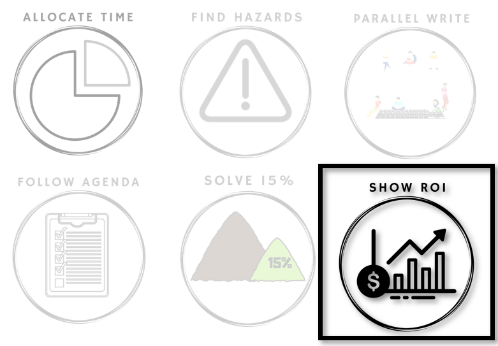 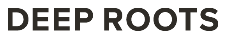 What is the business value
of technical improvements?Beginning of Week: ExperimentThroughout the week you will fix technical debt issues and then need to show the value of your work.
Each time you find a technical debt problem, look for the three symptoms on the tracking image below and mark which one(s) appeared.

At the end of the week, you will look for patterns in your team's symptoms.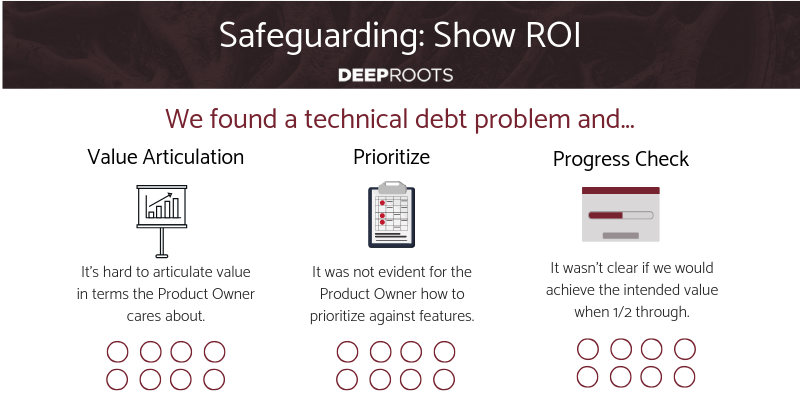 End of Week: Reflect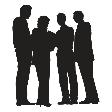 Daily Stand-Up QuestionsWhat is the customer value of the non-story work you are doing?What value could you demonstrate from current work if you stopped early? 
Weekly Retrospective Questions
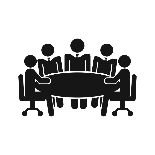 This is intended to take a full 60 minute retrospective meeting.Look at all the work you completed this week.Make 2 groups: 1) work you did until it was done and 2) work you did until it had achieved the target value.Why did each story fall into the category it did? Categorize by reason.What could you do to increase the percentage of work that you do until reaching target value?